П О С Т А Н О В Л Е Н И Е	В соответствии с Положением о наградах и почётных званиях Петропавловск-Камчатского городского округа от 24.07.2008 № 51-нд,  Решением       Городской Думы Петропавловск-Камчатского городского округа от 01.06.2011 № 395-нд «О представительских расходах и расходах, связанных  с приобретением подарочной и сувенирной продукции в Городской Думе  Петропавловск-Камчатского городского округа»,     ПОСТАНОВЛЯЮ:Наградить Почётной грамотой Главы Петропавловск-Камчатского      городского округа (в рамке):За многолетний добросовестный труд, высокий профессионализм, большой вклад в развитие системы образования и в связи с 65-летием образовательного учреждения:  Вручить цветы.ГлаваПетропавловск-Камчатского городского округа                                                                               В.А. Семчев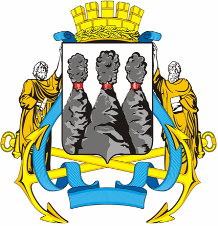 ГЛАВАПЕТРОПАВЛОВСК-КАМЧАТСКОГОГОРОДСКОГО ОКРУГА  « 02 »  ноября  2011 г. №  58О награждении педагогических      работников МБОУ СОШ №10 ЖовтоногаОльгу Ивановну- директора муниципального бюджетного образовательного учреждения «Средняя общеобразовательная школа № 10»;БеннерЕлену Геннадьевну- заместителя директора по воспитательной работе муниципального бюджетного образовательного   учреждения «Средняя общеобразовательная школа № 10»;ЕвиленкоСветлану Николаевну- учителя математики муниципального бюджетного образовательного учреждения «Средняя общеобразовательная школа № 10»;КоваленкоГалину Вячеславовну- учителя-логопеда муниципального бюджетного образовательного учреждения «Средняя общеобразовательная школа № 10»;ПовышевуЕлизавету Рафаэлевну- учителя английского языка муниципального  бюджетного образовательного учреждения    «Средняя общеобразовательная школа № 10»;СолдатовуМайю Федоровну- учителя физики и математики муниципального бюджетного образовательного учреждения    «Средняя общеобразовательная школа № 10»;ШеховцовуНаталию Александровну- специалиста по кадрам муниципального бюджетного образовательного учреждения «Средняя общеобразовательная школа № 10».